ALPHA COVENANT HERITAGE SCHOOL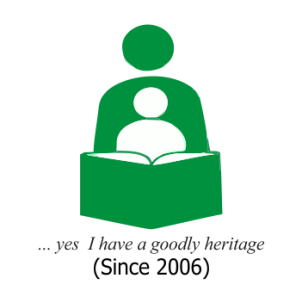 18, Akinyemi Street Awoyaya, Ibeju-Lekki Lagos. Tel: 08092407434,08111263848                                              Website: www.achschoolng.com, E-mail: info@achschoolng.com 
TEACHING STAFF RECRUITMENT APPLICATION FORMA.  Applicant’s Name and AddressTitle: 	       Miss            Mrs.           Mr.Surname: ___________________________________________________________________First Name: __________________________________________________________________Middle Name: ________________________________________________________________  Residential Address (including physical description of location)How long have you lived at this address? ___________________________________________________Permanent Home Address: ______________________________________________________________
Tel: ____________________ Mobile: ___________________ Email Address: _____________________B.  Personal InformationDate of Birth: ______________________________________________________Marital Status:           Single           Married             Separated             Divorced            Re-married      Widow(er)Year Married: _________ No of Children: _____________ Ages: _______________________________State of Origin: …………………………………………  Nationality: …………………………………………C.  Position DesiredHead Teacher           Class Teacher           Assistant Class Teacher            Subject Teacher List the class you are experienced in teaching below and specify the years and period of experienceIf given a chance, whichclass will you prefer to teach in Alpha Covenant Heritage School?1st Choice: _________________________________________________________2nd Choice: _________________________________________________________3rd Choice: __________________________________________________________Please give reason(s) for First choiceWhat Subject(s) can you teach in order of preference?D.  Special Skills:Please list activities, programmes, sport you would be capable of and willing to direct, advice, coach in addition to teaching and your relevant experience.E.  Education and Professional Qualification:Formal Education: List your academic and professional qualification from Elementary to date with themost recent.F.  Personal Interest:List hobbies and Personal interest: ________________________________________________________G. Teaching Experience:List Three (3) minimum of your teaching experience with the most resent:Why do you want to leave your present employment? ________________________________________H.  Other ExperiencesList other experiences that may be relevant in the position you are applying for:I  TrainingList training programmes or course(s) attended with date starting with the most recent J  Career PlanWrite out your Five (5) year career plan_____________________________________________________________________________________K  Present SituationHealth: How recently have you had physical examination?(You may be required to undergo physical examination in the final stage of the interview)How many times have you been absent from work due to illness in the last three years?Are you on any physical or health conditions that can hinder your efficiency or participation in any phase of school programme?  Yes                    NoIf yes, explain _________________________________________________________________________Personal Background Information: Have you ever been dismissed or resigned to avoid being dismissed or being asked to resign from a position?                 Yes                 NoIf yes, please describe the circumstances ___________________________________________________Have you ever been accused or convicted for any offence involving dishonesty, breach of trust, child abuse, any other type of crime?                Yes                   NoFinances: Are you presently facing any financial problem?                  Yes                   NoIf yes, please describe your situation below: _________________________________________________L  Personal ReferenceGive the names of Three (3) referencesthat are qualified to report on your spiritual experience and Christian serviceList your current pastor first, but do not include family members or relatives.M.  Professional Reference:Give three references that are qualified to report on your professional training and experience. List your current principal, head or supervisor firstN.  Christian Background:Are you born again and spirit filled?                      Yes                    No      Which department are you functioning in your Church?Please state your role in such department: __________________________________________________Are you capable of teaching Bible class?                 Yes                 NoWhat is your view of Bible in the School? ___________________________________________________Remuneration:What is your last salary? _____________________________________________What is your minimum salary expectation? ____________________________Signature ______________________ 				Date ________________________Date of Application: …………………………………………………Position Desired: ……………………………………………………..CLASSNO OF YEARS OF EXPERIENCEPERIOD(e.g.1999-2004)NAME OF SCHOOLPlay GroupNurseryYear 1Year 2Year 3Year 4Year 5Year 6Year7Year 8Year 9Year 10Year 11Year 12Qualification(including class of honour degree attained)Date ReceivedName and address of Institution attended(with date) Name and Address of SchoolPeriod of Employment (e.g. 1999-2011)Reason(s) for leaving             Place      Type of work/experience                    Date        Name      Address   Email address          Phone   Relationship         Name      Address   Email address       Phone   Relationship